华中科技大学2020年度研究生专职辅导员公开招聘计划列表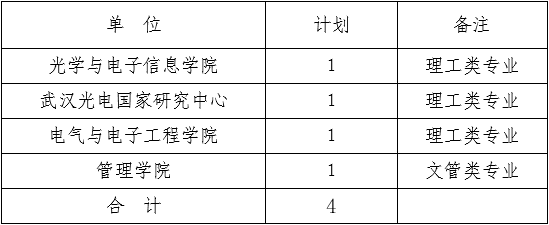 